ИНФОРМАЦИОННОЕ ПИСЬМОБашкирский государственный педагогический университет им. М.Акмуллы приглашает принять участие в просветительско-образовательном проектедля школьников, студентов, педагогов и родителей с детьми«ЭКОЛОГИЧЕСКИЕ СУББОТЫ»Общие вопросы:  просветительско-образовательный проект «Экологические субботы» является одним из направлений просветительского проекта «Университетские субботы», организуемого и проводимого БГПУ им. М. Акмуллы. Экологические субботы проводятся в виде «золотых лекций» профессоров и преподавателей университета, на которых можно узнать много нового, задать вопросы ведущим специалистам в сфере экологии. Всем желающим можно ознакомиться с подборкой литературы по современным проблемам экологии. Вторая половина дня «Экологических суббот» проходит в виде мастер-классов, дебатов, квестов, где своими руками можно проделать опыты, обсудить животрепещущие проблемы экологии, проверить свои знания, продемонстрировать умения и навыки и т.д. Особенность проекта – его общедоступный характер. Посетить лекции, мастер-классы, экскурсии, квесты, может любой ученик или студент колледжа или вуза города Уфы. Мероприятия проекта бесплатны для всех желающих, необходимо только зарегистрироваться на сайте https://vk.com/club141564458.Участники мероприятий по программе «Экологических суббот» получат сертификат.Организаторы просветительско-образовательного проекта «Экологические субботы»:Цели и задачи проекта: Цель - популяризация в среде детей, молодежи и взрослого населения современных научных и технических достижений в различных областях экологии и других сферах естественных наук. Задачи проекта:- решение вопросов экологического воспитания детей и взрослых;- внедрение современных методик повышения качества образования на основе совместной деятельности в системе «Школа-ЭБЦ-Колледж-Вуз-Наука-Карьера»;- повышение престижа естественнонаучных и педагогических специальностей;- формирование у школьников и студентов интереса к исследовательско-проектной деятельности по экологии;- знакомство с современной научной и образовательной литературой по экологии.Участники «Экологических суббот»: обучающиеся 7-11 классов г.Уфы и Республики Башкортостан, педагоги школ и учреждений дополнительного образования, студенты колледжей и ВУЗов, родители с детьми.Сроки и порядок проведения «Экологических суббот»:Каждую субботу с 11 марта по 22 апреля 2017 г.Начало 12.00. Необходима заблаговременная регистрация перед каждым мероприятием на сайте https://vk.com/club141564458.Перед началом мероприятий участники знакомятся с подборкой современной литературы по экологии.Для участников «Экологических суббот» 11 марта стартует конкурс фотографий по теме «ЭкоПланета», результаты которого подводятся 22 апреля.Адрес проведения: г. Уфа, ул. Октябрьской революции, 3а, 2 корпус БГПУ им. М. Акмуллы, главный читальный зал библиотеки.Контакты: тел. 8(347)-273-02-90 (деканат ЕГФ), эл. почта dekanat-egf@bspu.ruРуководитель проекта:Декан ЕГФ, к.б.н., доцент                                                                       Н.В.Суханова Ответственные исполнители:Зам.декана по научной работе ЕГФ,к.б.н., доцент кафедры биоэкологии,биологического образования                                                                 Р.С.Мусалимова Заведующий отделом редких книгБиблиотеки БГПУ им. М.Акмуллы                                                      А.О. Иванов Председатель СНО ЕГФ,Магистрант 1 курса направленияЭкология и природопользование                                                          С.Е.БелянинаКалендарь «Экологических суббот»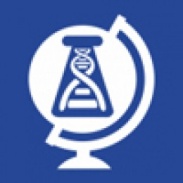 - естественно-географический факультет БГПУ им. М. Акмуллы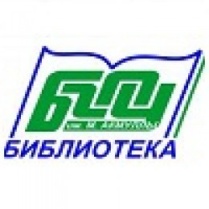 - библиотека БГПУ им. М. Акмуллы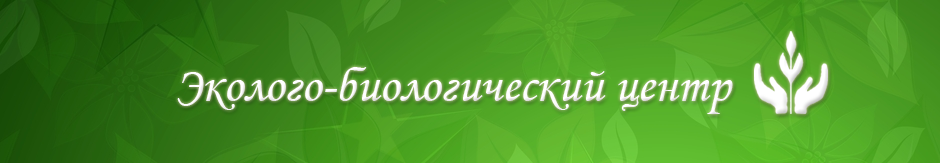 - МБО ДО «Эколого-биологический центр «ЛидерЭко» го г.Уфа Суббота11.03.1712.00-13.00Золотая лекция кандидата биологических наук, доцента кафедры экологии и природопользования Серовой О.В.:«Развитие экотуризма в РБ: история, современное состояние и перспективы развития»Читальныйзал2 уч.к.Суббота11.03.1713.00-14.00Интеллектуальная битва: Наедине с природойЧитальныйзал2 уч.к.Суббота18.03.1712.00-13.00Золотая лекция доктора биологических наук, академика РАЕН, профессора кафедры биоэкологии и биологического образования Кабирова Р.Р.: «Основной экологический ресурс будущего»Читальныйзал2 уч.к.Суббота18.03.1713.00-14.00Дебаты на темы: 1) Дефицит пресной воды – проблема отдельных стран;2) Туризм наносит больше вреда, чем пользы обществу;3) Скоро несанкционированные свалки заполонят всю планету;4) Использование пестицидов необходимо для сельского хозяйства; 5) Использование животных для проведения экспериментов необходимоЧитальныйзал2 уч.к.Суббота25.03.1712.00-13.00Золотая лекция кандидата технических наук, доцента кафедры химии Шарипова Р.А.:«Химические загрязняющие вещества и их влияние на живые организмы»Читальныйзал2 уч.к.Суббота25.03.1713.00-14.00«Восхождение к педагогическому мастерству». Встреча с Народным учителем РБ и РФ Лизой Киямовной Агадуллиной, учителем химии лицея № 42 города Уфы.Читальныйзал2 уч.к.Суббота1.04.1712.00-13.00Золотая лекция кандидата географических наук, доцента кафедры географии, землеустройства и кадастра Латыповой З.Б.:«Экологический каркас Республики Башкортостан»Читальныйзал2 уч.к.Суббота1.04.1713.00-14.00Эколого-географический квест «Население Земли»Экскурсия в зоологический музей1-8 этаж2 уч.корпусСуббота08.04.1712.00-13.00Золотая лекция доктора биологических наук, профессора кафедры генетики Горбуновой В.Ю.:«Экология человека: генетические основы здоровья»Читальныйзал2 уч.к.Суббота08.04.1713.00-14.00Научно-популярная игра «Путешествие к центру клетки»Читальныйзал2 уч.к.Суббота15.04.1712.00-13.00Золотая лекция кандидата биологических наук,  доцента кафедры экологии и природопользования Тагировой О.В.:«Экологическое состояние зеленых насаждений городов РБ»Читальныйзал2 уч.к.Суббота15.04.1713.00-14.00Квест – «Экологический серпантин» Парк им. Матросо-ваСуббота22.04.1712.00-13.00Золотая лекция доктора биологических наук, профессора кафедры биоэкологии и биологического образования Саттарова В.Н.:«Экология популяции башкирской пчелы»Читальныйзал2 уч.к.Суббота22.04.1713.00-14.00Интеллектуальная игра: Паутина жизниПодведение итогов фотоконкурса «ЭкоПланета»Читальныйзал2 уч.к.